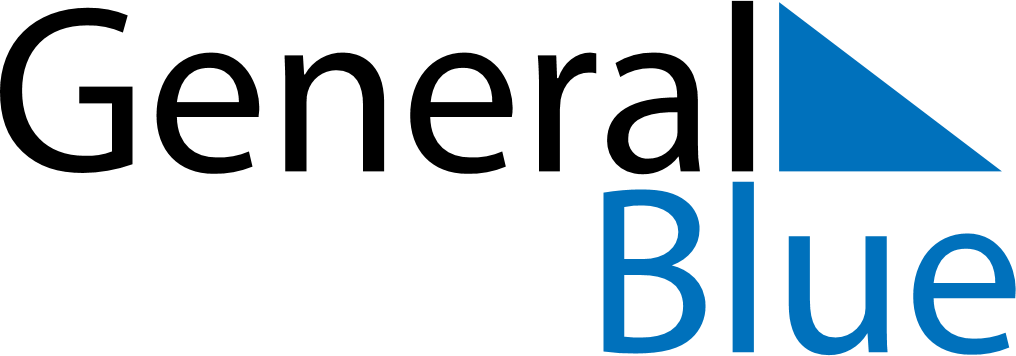 May 2022May 2022May 2022VaticanVaticanSUNMONTUEWEDTHUFRISAT1234567Saint Joseph the Worker8910111213141516171819202122232425262728293031